AYUNTAMIENTO DE LA PARRILLA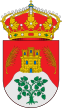 Cómo ya anunciamos con anterioridad, a través de la Concejalía de Cultura de este Ayuntamiento se había organizado una Cooperativa para la fabricación de mascarillas, siguiendo fielmente las instrucciones dadas por sanidad.Para ello, el Ayuntamiento se encargó, a través de su concejal, Israel Tovar,   de  recabar toda la información precisa para la compra de material necesario y la forma homologada de ponerlas en circulación con plenas garantias sanitarias. El resto ha sido fruto de la colaboración desinteresada de todas las personas que han participado en su elaboración:-  Angelines Merino - Claudia Alonso - Fuencisla Sanz - Julia Sanz - Manuela Gadea - Maribel Calvo - Marta Garcia -Mercedes Moretón-  Nanda del olmo - Nati Gutierrez  - Sonsoles Tovar - Teresa Arranz - Teresa Noriega -  Socorro Sanz - Vanessa Míguez.A todas ellas, y a alguna más que queriendo colaborar no han podido por problemas técnicos con la maquinarias, NUESTRO AGRADECIMIENTO. Y nuestro agradecimiento a LIMPIEZAS TUDELA que nos ha realizado la higienización de las mascarillas en máquina de ozono de manera totalmente gratuita.En breve se entregarán en los domicilios.